113年竹縣享健康系列活動一、活動名稱：健康飲食遠離代謝症候群之繪圖及海報設計競               賽活動    活動期間：4月1日~4月30日    參加對象：新竹縣在學學生(學生組)/18歲以上新竹縣縣民(社會組)    活動辦法：請掃QR code               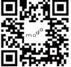 二、活動名稱：竹縣愛健走 運動一起來抽獎活動    活動期間：4月1日~8月31日    參加對象：新竹縣縣民(團體組/長者)/(個人組/一般民眾)    活動辦法：請掃QR code               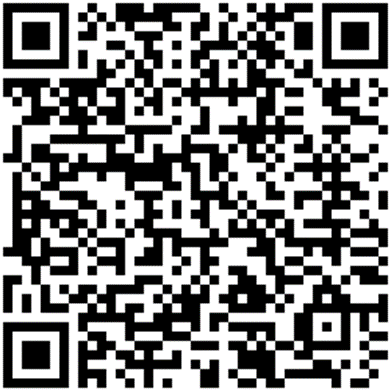 三、活動名稱：成人預防保健及B、C型肝炎篩檢活動   活動期間：4月1日~8月31日    參加對象：成人預防保健：40~64歲符合每3年健保補助1               次/B、C型肝炎篩檢：45~79歲(40~79歲原住民)               符合健保補助終身篩檢1次    活動辦法：請掃QR code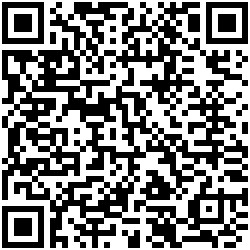 四、活動名稱：代謝症候群複檢收案   活動期間：4月1日~8月31日   參加對象：20~64歲患有代謝症候群的民眾   活動辦法：請掃QR code          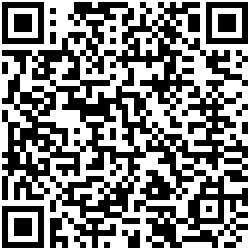 五、活動名稱：職場員工代謝症候群收案轉診抽獎活動    活動期間：4月1日~8月31日    參加對象：20~64歲患有代謝症候群的職場民眾   活動辦法：請掃QR code       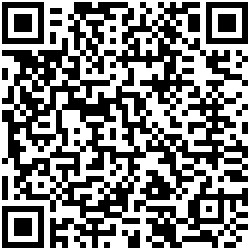 